Rock, Paper, Scissors!An Initial ‘Warm-up Activity’Set up the agility ladder as shownTeams start at opposite ends facing each otherKeep teams small, e.g. 4 max.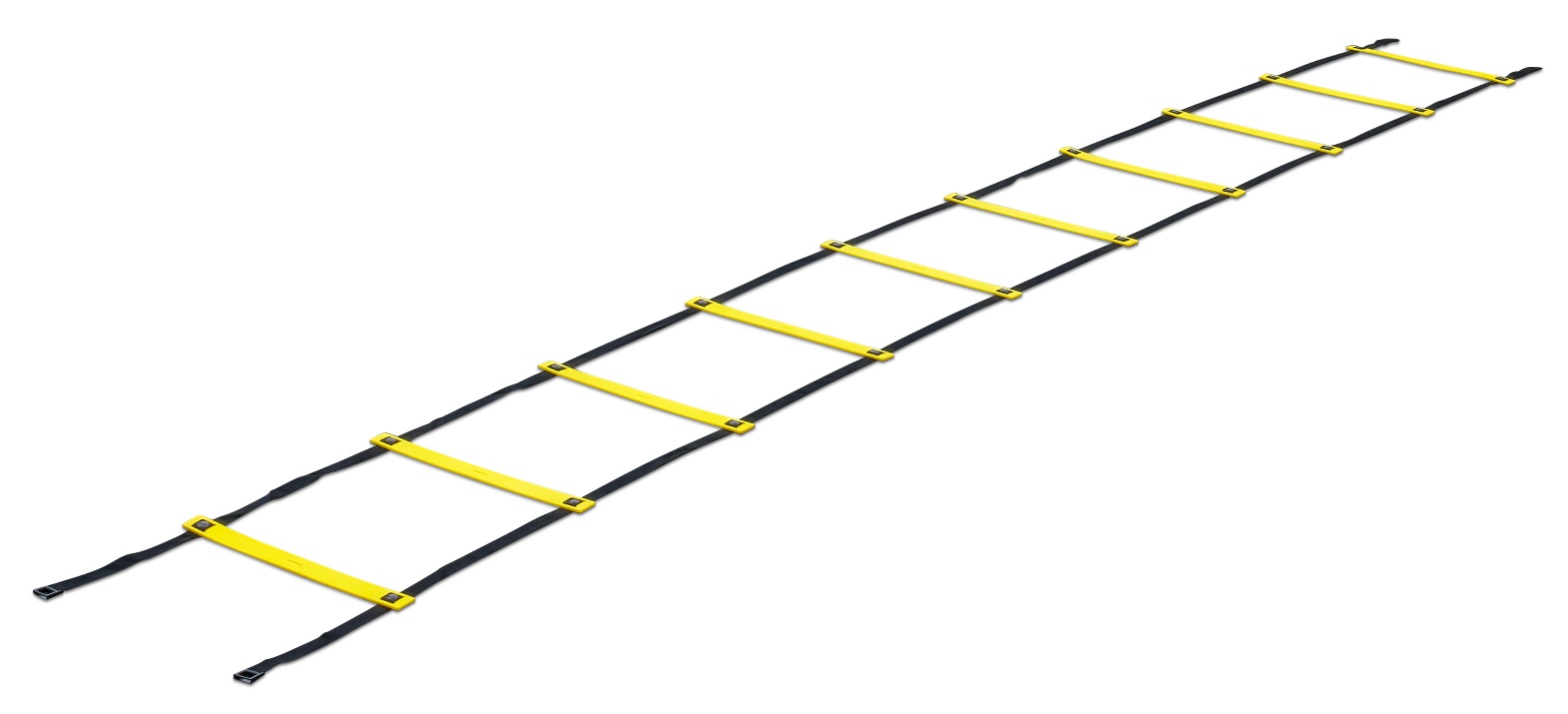 You can use hoops, throw down spots, tyres etc.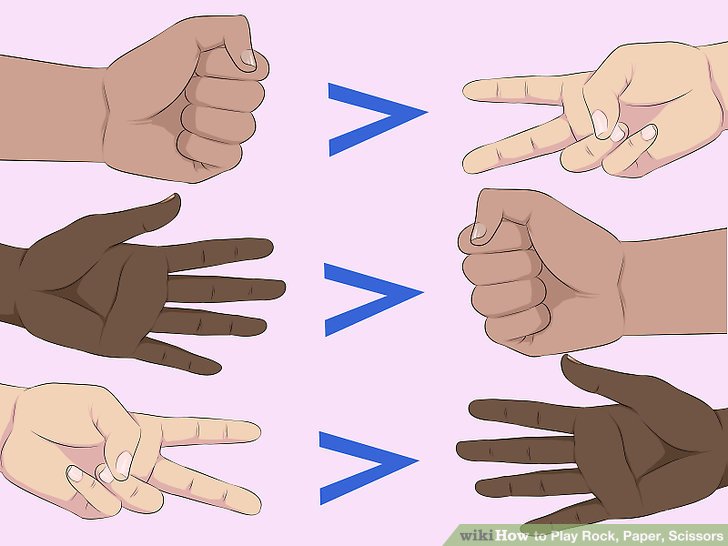 